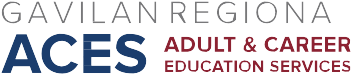 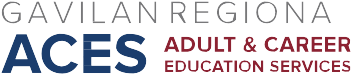 ACES Consortium MeetingNovember 2, 2018AgendaApprove September 7 and October 5, 2018 minutesUpdates/Announcements:Data and Accountability extension/final report (See Budget Change)Proxy rule (Robert’s Rules of Order); Changes to governance structureFacilities: Dental Assisting programUpcoming NOVA reports (See Updated Deadlines) Discussion: age of Adult Ed studentsReview NOVA consortium work planSupporting Documents:  Work Plan, Data Budget Change and Updated DeadlinesNext Meeting:   November 16, 2018, 10:00-12:00, ESL Computer Lab Conference Room